嘉義縣溪口國民小學110學年度雙語國家政策－口說英語展能樂學計畫子計畫2-1：國民中小學英語日活動成果報告表(表格不夠，請自行增列）活動名稱歡樂耶誕歡樂耶誕辦理日期110/12/23-24辦理地點溪口國小溪口國小參加人數163人成果摘要-活動內容介紹及特色說明(列點說明)介紹耶誕節由來:單字/句型教學, 利用影片介紹分享, 讓低年級學生認識了解耶誕節習俗及慶祝活動。耶誕祈願卡: 引導低年級學生在卡片上寫出自己的願望, 並掛於耶誕樹上。耶誕真好玩: 設計遊戲讓四年級學生參與, 能熟記並說出耶誕相關單字。耶誕fun心願: 讓四年級學生製作心願卡, 與家人分享。耶誕歡樂song: 教唱耶誕歌曲。介紹耶誕節由來:單字/句型教學, 利用影片介紹分享, 讓低年級學生認識了解耶誕節習俗及慶祝活動。耶誕祈願卡: 引導低年級學生在卡片上寫出自己的願望, 並掛於耶誕樹上。耶誕真好玩: 設計遊戲讓四年級學生參與, 能熟記並說出耶誕相關單字。耶誕fun心願: 讓四年級學生製作心願卡, 與家人分享。耶誕歡樂song: 教唱耶誕歌曲。介紹耶誕節由來:單字/句型教學, 利用影片介紹分享, 讓低年級學生認識了解耶誕節習俗及慶祝活動。耶誕祈願卡: 引導低年級學生在卡片上寫出自己的願望, 並掛於耶誕樹上。耶誕真好玩: 設計遊戲讓四年級學生參與, 能熟記並說出耶誕相關單字。耶誕fun心願: 讓四年級學生製作心願卡, 與家人分享。耶誕歡樂song: 教唱耶誕歌曲。介紹耶誕節由來:單字/句型教學, 利用影片介紹分享, 讓低年級學生認識了解耶誕節習俗及慶祝活動。耶誕祈願卡: 引導低年級學生在卡片上寫出自己的願望, 並掛於耶誕樹上。耶誕真好玩: 設計遊戲讓四年級學生參與, 能熟記並說出耶誕相關單字。耶誕fun心願: 讓四年級學生製作心願卡, 與家人分享。耶誕歡樂song: 教唱耶誕歌曲。檢討或建議事項學生很樂於參與活動, 對耶誕節有更深入的認識, 體驗節慶習俗, 但是學生口說部份稍嫌不足, 希望明年的活動能更全方位, 增加口說能力。學生很樂於參與活動, 對耶誕節有更深入的認識, 體驗節慶習俗, 但是學生口說部份稍嫌不足, 希望明年的活動能更全方位, 增加口說能力。學生很樂於參與活動, 對耶誕節有更深入的認識, 體驗節慶習俗, 但是學生口說部份稍嫌不足, 希望明年的活動能更全方位, 增加口說能力。學生很樂於參與活動, 對耶誕節有更深入的認識, 體驗節慶習俗, 但是學生口說部份稍嫌不足, 希望明年的活動能更全方位, 增加口說能力。照片說明（4-10張）照片說明（4-10張）照片說明（4-10張）照片說明（4-10張）照片說明（4-10張）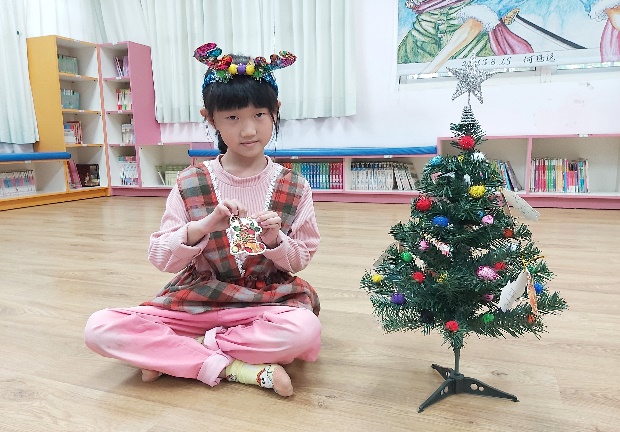 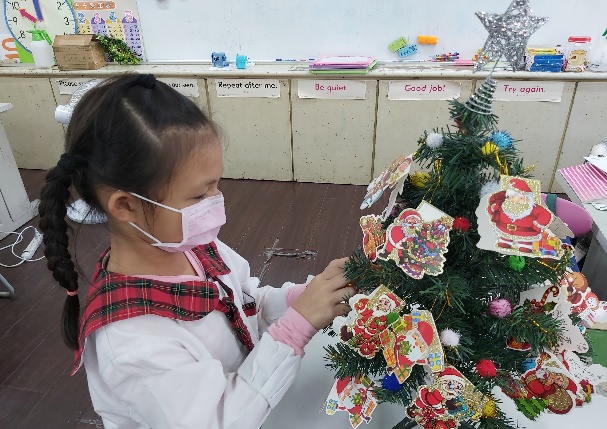 一年級懸掛祈願卡一年級懸掛祈願卡二年級懸掛祈願卡二年級懸掛祈願卡二年級懸掛祈願卡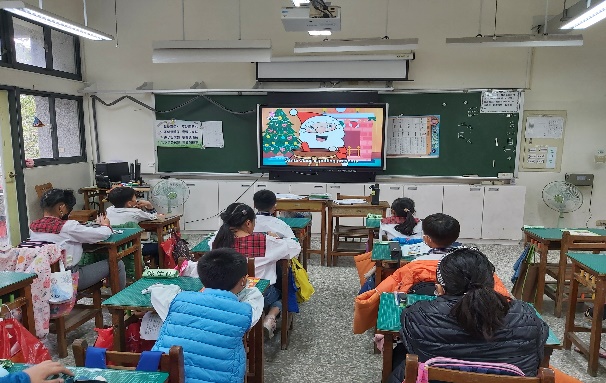 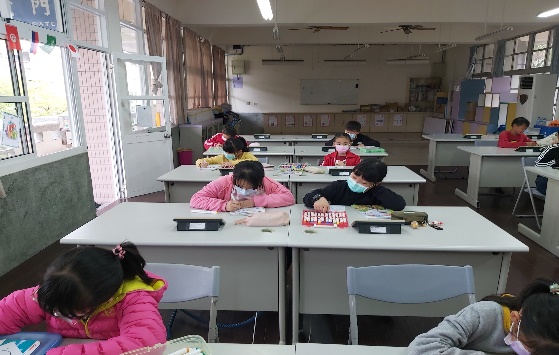 三年級耶誕歌曲教唱三年級耶誕歌曲教唱四年級製作心願卡四年級製作心願卡四年級製作心願卡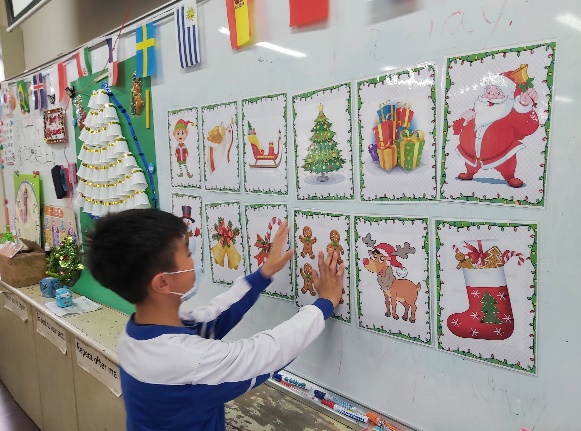 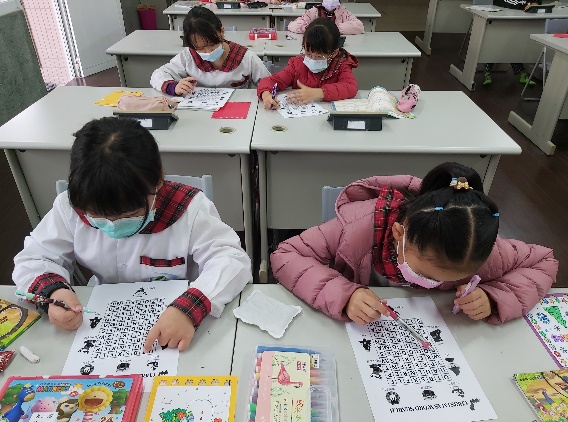 四年級耶誕單字教學四年級耶誕單字教學四年級進行節慶學習單四年級進行節慶學習單四年級進行節慶學習單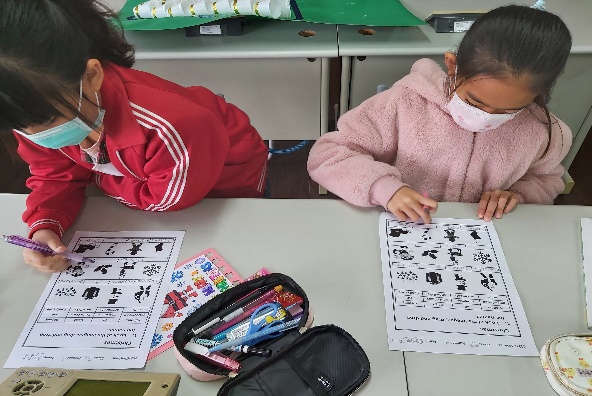 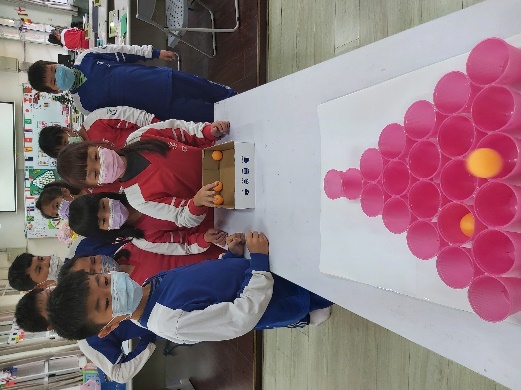 四年級進行節慶學習單四年級進行節慶學習單四年級玩遊戲四年級玩遊戲四年級玩遊戲